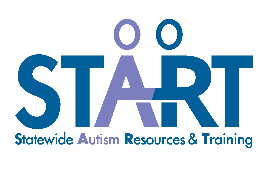 Individualized Educational Program (IEP) Process Visual Organizer
Visual Organizers structure and support the Effective Teaming and Meeting Mechanics processes, which includes the use of Meeting Practices, Meeting Essentials, and Individual Meeting Accountability. This IEP Process Visual Organizer and the IEP Process Tool are designed to assist school teams in developing authentic IEPs and includes the primary components of the IEP for non-transition age students.Parent InputPLAAFPArea of Need Data ImpactSupplementary Aids/ ServicesGoals & Objectives/ BenchmarksSpecial Education Program and Related Services